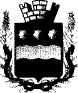 Администрация города Благовещенска                         Амурской области                     ПОСТАНОВЛЕНИЕ  04.12.2018		                                                   	                                  № 3891                              г. БлаговещенскО внесении изменений в Перечень экономически и социально	значимыхорганизаций	городаБлаговещенска, утвержденный постановлением администрации города Благовещенска от 31.01.2018 №280В целях обеспечения устойчивого функционирования объектов экономики на территории городского округа города Благовещенскапостановляю:Внести изменения в Перечень экономически и социально значимых организаций города Благовещенска, утвержденный постановлением администрации города Благовещенска от 31.01.2018 № 280 (в редакции постановления администрации города Благовещенска от 19.11.2018 № 3619) дополнив его пунктом 20 следующего содержания:«20. Акционерное общество «Управление карьеро-бетонного хозяйства»». Настоящее постановление подлежит размещению на официальном сайте администрации города Благовещенска. Контроль за исполнением настоящего постановления оставляю за собой.В.С.КалитаМэр города Благовещенска